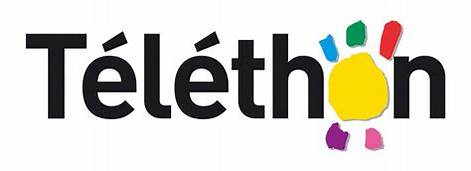 2017Le Collège Pierre et Marie Curiea participé cette année au Téléthon :Quizz au sein de l’établissement Servier : 3500 eurosVente d’objets confectionnés, de bonbons et de gâteaux : 904 eurosTOTAL AU PROFIT DU TELETHON :4404 euros !